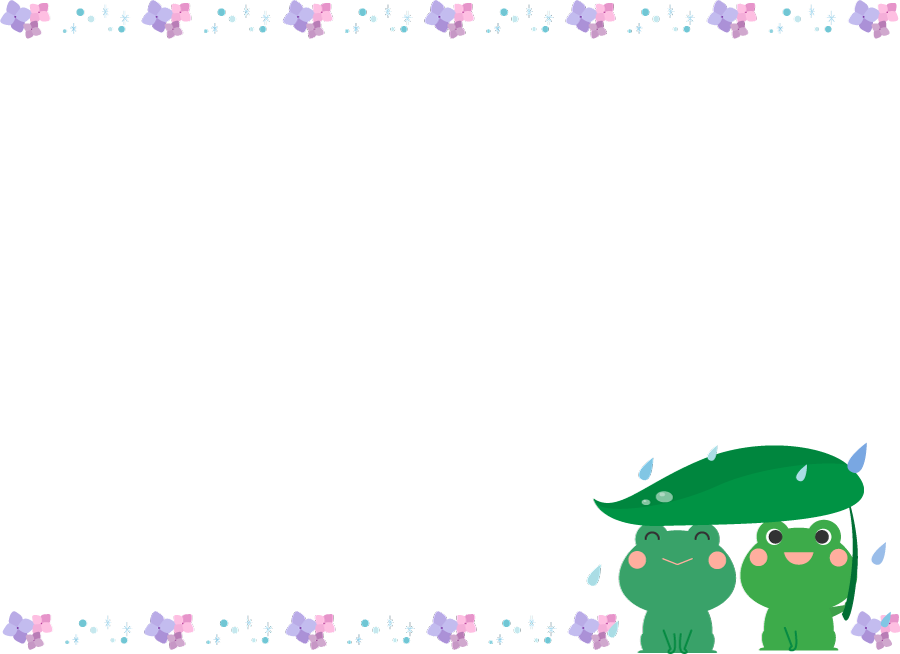 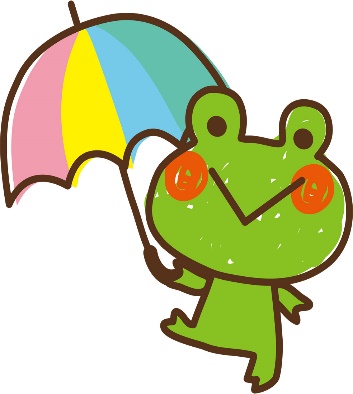 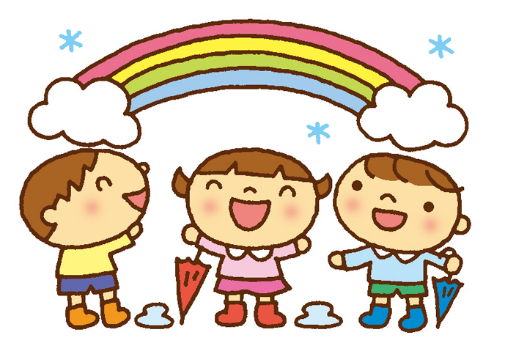 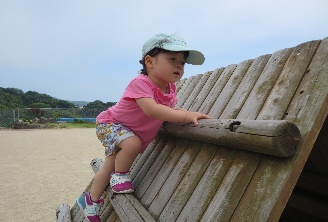 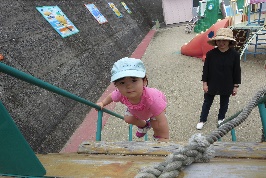 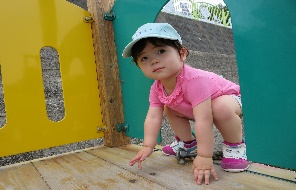 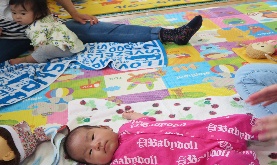 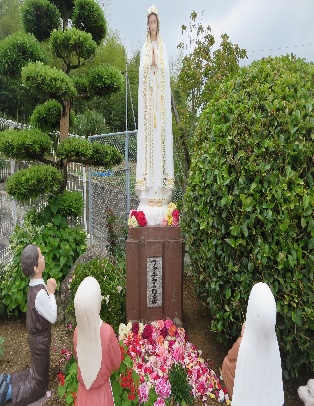 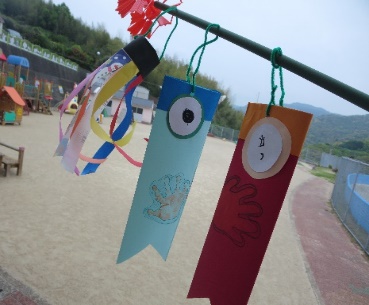 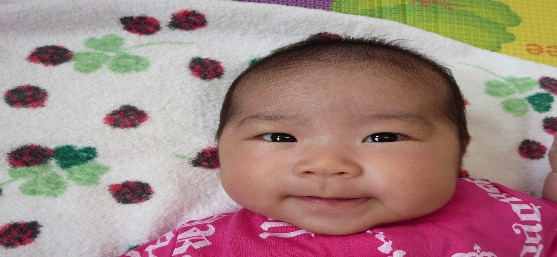 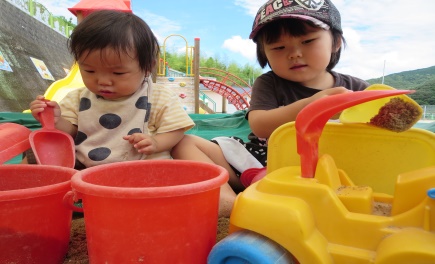 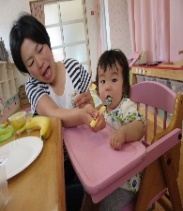 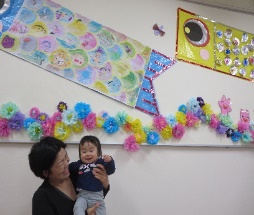 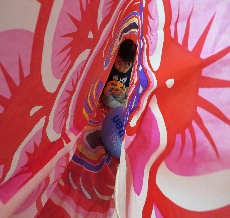 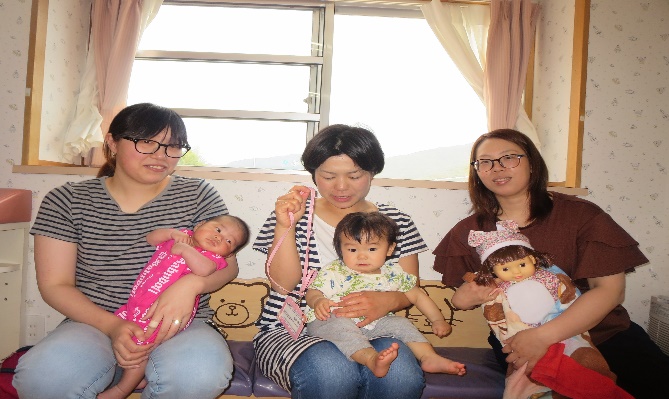 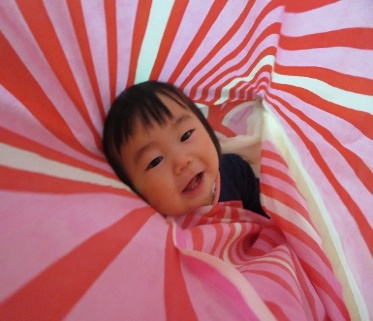 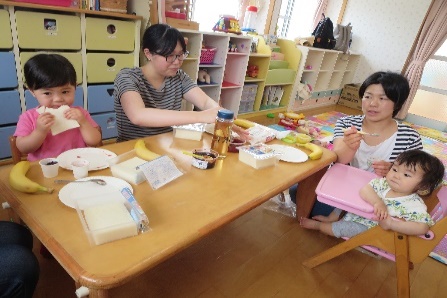 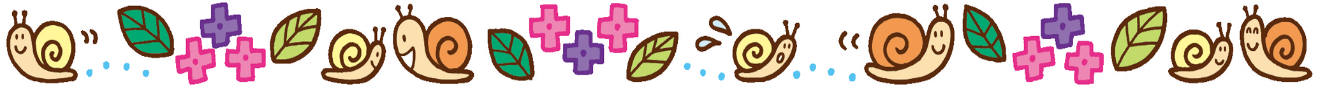 ６月　　　　　　　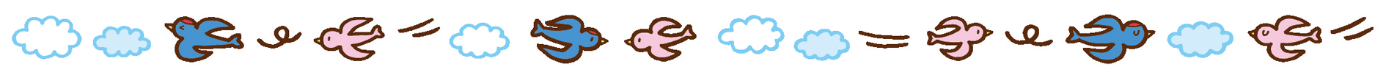 ６月　　　　　　　６月　　　　　　　６月　　　　　　　６月　　　　　　　６月　　　　　　　６月　　　　　　　日月火水木金土土１２２３４５６避難訓練７８９９１０１１１２父の日のプレゼント作り１３・ベビーマッサージ（１１時開始）・クッキング１４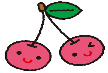 １５１６１６１７１８１９２０・ふれあい遊び・身体測定２１２２２３２３２４２５２６２７２８２９３０３０